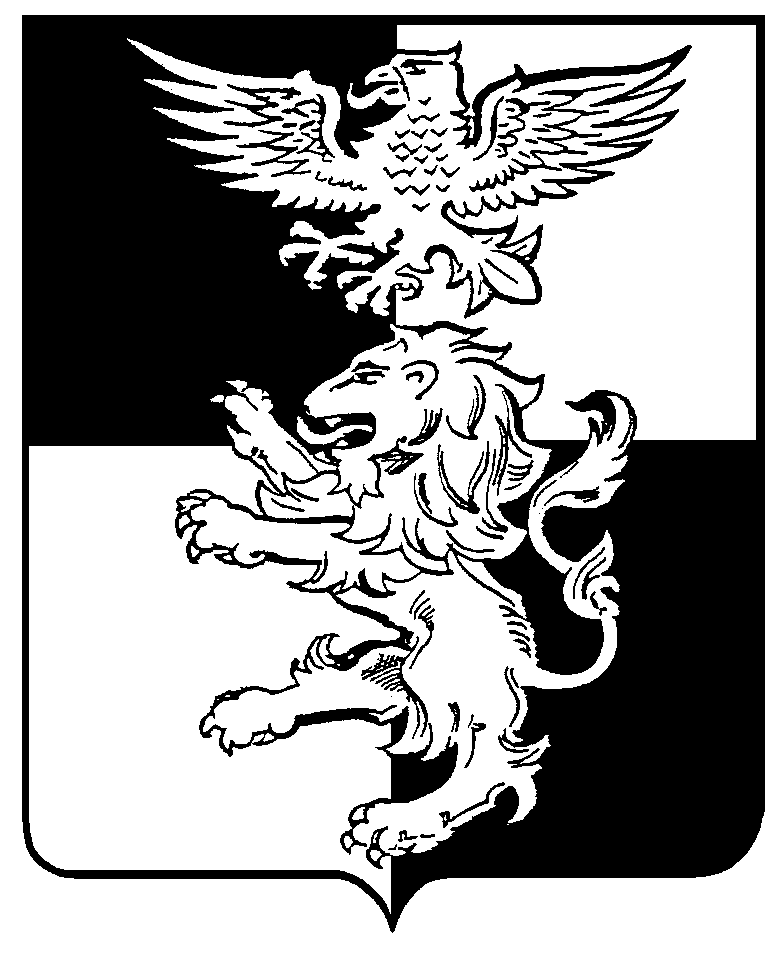 Белгородская область Российской Федерацииобщественная палата муниципального района «Белгородский район» Белгородской областипленарное заседание палаты четвертого созыварешение28 января 2022 года						          	                      №  22Об утверждении плана работы Общественной палаты Белгородского района на 1 полугодие 2022 годаВ соответствии с Положением об Общественной палате муниципального района «Белгородский район» Белгородской области, утвержденным решением Муниципального совета Белгородского района от 12 марта 2013 года № 563, Регламентом Общественной палаты муниципального района «Белгородский район» Белгородской области, Общественная палата муниципального района «Белгородский район» решила:1. Утвердить план работы Общественной палаты Белгородского района                 на 1 полугодие 2022 года (прилагается).2. Разместить настоящее решение на официальном сайте органов местного самоуправления муниципального района «Белгородский район» Белгородской области www.belrn.ru.Председатель Общественной палаты Белгородского района 						 Н.Б. КитлярПланработы Общественной палаты Белгородского района на 1 полугодие 2022 года
ПРИЛОЖЕНИЕк решению Общественной палаты муниципального района «Белгородский район»от 28 января 2022  г. № 22№ п/пмероприятиеСрок исполнения1О состоянии предпринимательской деятельности в новых экономических условиях1 квартал 2022 2Участие в мероприятиях посвящённых Дню защитника ОтечестваФевраль 20223Участие в мероприятиях посвящённых Международным женским днемМарт 20224Участие в проведении круглого стола по проекту: «Школа грамотного потребителя»2 квартал 2022 года5Участие в проектах:- «Комфортная городская среда»;- «Наше общее дело»;- «Сад памяти»;- «Школа грамотного потребителя»1 полугодие 2022 года6Проведение субботников с участием членов Общественной палаты на территории Белгородского района2 квартал 2022 года7Мероприятия посвященные празднованию 9 мая 8-9 мая 20218Проведение приемов гражданежеквартально9Участие в мероприятиях посвященных дням сел Белгородского районаВ соответствии с датами сел